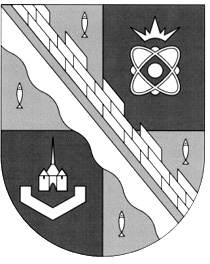 администрация МУНИЦИПАЛЬНОГО ОБРАЗОВАНИЯ                                           сосновоборский городской округ ЛЕНИНГРАДСКОЙ ОБЛАСТИПОСТАНОВЛЕНИЕот 01/10/2008 № 1360Об образовании при Администрации Сосновоборского городского округа Комиссии по бюджетным проектировкам на очередной финансовый год и плановый периодВ соответствии с Постановлением Правительства Российской Федерации от  29 декабря 2007 года № 1006 «Об утверждении Положения о Правительственной комиссии по бюджетным проектировкам на очередной финансовый год и плановый период»,  со статьями 169-183 Бюджетного кодекса Российской Федерации, - п о с т а н о в л я ю:1. Образовать при Администрации Сосновоборского городского округа комиссию по бюджетным проектировкам на очередной финансовый год и плановый период.2. Утвердить Положение о комиссии при Администрации Сосновоборского городского округа по  бюджетным проектировкам на очередной финансовый год и плановый период  (Приложение № 1). 3. Утвердить состав комиссии при Администрации Сосновоборского городского округа по  бюджетным проектировкам на очередной финансовый год и плановый период (Приложение № 2). 	4. Признать утратившим силу Постановление Главы Администрации муниципального образования Сосновоборский городской округ Ленинградской области от 13 июня 2006 года                                      № 409 «Об образовании при администрации Сосновоборского городского округа комиссии по бюджетным проектировкам в предстоящем году и на среднесрочную перспективу».5. Контроль за исполнением постановления оставляю за собой.Глава администрации Сосновоборского городского округа                                                                           Д.В.ПуляевскийИсп. Козловская О.Г.ПТ. 35174 -оСОГЛАСОВАНО									Рассылка:Первый заместитель главы администрации 	общий отдел, КФ, комитет МЗ, экономики и инвестиций.____________________ В.С. Воробьев24.09.2008Заместитель главы администрации, председатель КУМИ_____________________ А.Н. Иванов17.09.2008Заместитель главы администрации по организационно-правовым и общим вопросам______________________ И.Г. Алексеева18.09.2008Заместитель главы администрациипо социальным вопросам_______________________А.В.Калюжный22.09.2008Главный специалист, юрисконсульт юридического отдела______________ М.А. Богданов15.09.2008                         утвержденО                                                                                                постановлением Главы администрации         Сосновоборского городского округа                                                                                от 01/10/2008 № 1360             (Приложение № 1)П о л ож е н и ео комиссии при Администрации Сосновоборского городского округа по  бюджетным проектировкам на очередной финансовый год и плановый период               1. Комиссия при Администрации Сосновоборского городского округа по  бюджетным проектировкам на очередной финансовый год и плановый период (далее -  Комиссия) является постоянно действующим координационным органом, образованным в  целях обеспечения взаимодействия субъектов бюджетного планирования при составлении проекта бюджета Сосновоборского городского округа на очередной финансовый год и плановый период, повышения полноты, обоснованности и качества бюджетного планирования.    	 2. Комиссия в своей деятельности руководствуется Конституцией РФ, Бюджетным кодексом РФ, Налоговым кодексом РФ, Уставом МО Сосновоборский городской округ, областными законами, постановлениями и распоряжениями Губернатора и Правительства Ленинградской области, Положением о бюджетном процессе Сосновоборского городского округа, а также настоящим Положением.      	3. Основной задачей Комиссии является рассмотрение вопросов, связанных с разработкой проекта местного бюджета на трехлетний период: на очередной финансовой год и плановый период.      	4. Комиссия для реализации возложенных на нее задач осуществляет следующие функции:4.1 определяет основные направления налоговой и бюджетной политики, используемые для подготовки проекта местного бюджета на очередной финансовый год и плановый период;4.2 рассматривает основные показатели прогноза социально-экономического развития Сосновоборского городского округа на очередной финансовый год и плановый период;4.3 рассматривает основные показатели проекта местного бюджета на очередной финансовый год и плановый период;4.4 рассматривает проектировки по структуре доходов местного бюджета на очередной финансовый год и плановый период;4.5 рассматривает проектировки по структуре источников финансирования дефицита бюджета города;4.6 рассматривает проектировки местного бюджета в структуре функциональной классификации расходов бюджетов РФ;4.7 рассматривает проектировки бюджета по субъектам бюджетного планирования, включая распределение расходов по подведомственным распорядителям и получателям средств;4.8 рассматривает проектировки объемов бюджетных ассигнований на исполнение действующих и принимаемых обязательств;4.9 принимает решение по определению долгосрочных муниципальных целевых программ, предлагаемых к реализации с очередного финансового года или планового периода; 4.10 рассматривает предложения по изменению и определению объема бюджетных ассигнований местного бюджета на реализацию долгосрочных (муниципальных) целевых программ и осуществление бюджетных инвестиций из местного бюджета;4.11 рассматривает доклады о результатах и основных направлениях деятельности субъектов бюджетного планирования;4.12 рассматривает другие вопросы по бюджетным проектировкам на очередной финансовый год и плановый период;4.13 осуществляет контроль за реализацией решений и рекомендаций Комиссии;     	5. Комиссия для осуществления, возложенных на нее задач имеет право:      	5.1 запрашивать в установленном порядке от органов местного самоуправления  Сосновоборского городского округа и их структурных подразделений, у субъектов бюджетного планирования необходимые документы, материалы и информацию.    	 5.2 привлекать в установленном порядке для участия в работе Комиссии руководителей комитетов и структурных подразделений администрации, заслушивать на своих заседаниях представителей субъектов бюджетного планирования по вопросам, относящимся к компетенции Комиссии.	6. Состав Комиссии утверждается Администрацией.	7. Председателем Комиссии является Глава Администрации Сосновоборского городского округа. Председатель Комиссии руководит деятельностью Комиссии, организует ее работу, осуществляет общий контроль за реализацией принятых  ею решений.	8. Заседания Комиссии проводятся по мере необходимости и считаются правомочными, если на них присутствует не менее половины ее членов.	9. Решение Комиссии принимается большинством голосов присутствующих на заседании членов Комиссии. В случае равенства голосов решающим является голос председателя Комиссии.   	10. Решения Комиссии оформляются протоколом, который подписывает председатель Комиссии.11. Решения, принятые в пределах компетенции Комиссии, являются обязательными для всех субъектов бюджетного планирования местного бюджета.Исп. Козловская О.Г.ПТ. 35174 -о                          утвержден                                                                                                постановлением Главы администрации         Сосновоборского городского округа                                                                               от 01/10/2008 № 1360          (Приложение № 2)Состав комиссии при Администрации Сосновоборского городского округапо бюджетным проектировкам на очередной финансовый год и плановый периодПредседатель комиссии:Пуляевский Дмитрий Витальевич   – глава администрации Сосновоборского                                                                городского округаЗаместитель председателя комиссии:Козловская Ольга Галактионовна    –   заместитель главы администрации,                                                                    	       председатель  комитета финансов  Члены комиссии:Секретарь комиссии:Терешкина Виктория Владимировна               –    ведущий специалист комитета финансовИсп. Козловская О.Г.ПТ. 35174 -оВоробьев Василий Семенович   -первый заместитель главы администрацииИванов Александр Николаевич       -заместитель главы администрации,                                               председатель КУМИАлексеева Ирина Геннадьевна-заместитель главы администрации                                                               по организационно-правовым и общим                                                               вопросамКалюжный Андрей Валентинович  -заместитель главы администрации                                                               по социальным вопросамШаповалова Оксана Александровна-председатель Комитета муниципального                                                                    заказа, экономики и инвестицийАлексенко Галина Ивановна             -заместитель председателя комитета финансов, начальник бюджетного отдела                                                     